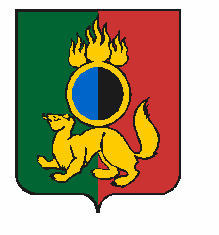 ГЛАВА ГОРОДСКОГО ОКРУГА ПЕРВОУРАЛЬСКПОСТАНОВЛЕНИЕг. ПервоуральскО внесении изменений в постановление Главы городского округа Первоуральск от                              01 ноября 2023 года № 122                        «О комиссии по соблюдению требований к служебному поведению муниципальных служащих и урегулированию конфликта интересов в Администрации городского округа Первоуральск»В соответствии с Федеральным законом от 25 декабря 2008 года № 273-ФЗ                       «О противодействии коррупции», Указом Президента Российской Федерации от                         1 июля 2010 года № 821 «О комиссиях по соблюдению требований к служебному поведению федеральных государственных служащих и урегулированию конфликта интересов», в целях приведения муниципальных правовых актов городского округа Первоуральск в соответствие с требованиями действующего законодательства, руководствуясь Уставом городского округа ПервоуральскПОСТАНОВЛЯЮ:1. Внести в постановление Главы городского округа Первоуральск от                                01 ноября 2023 года № 122 «О комиссии по соблюдению требований к служебному поведению муниципальных служащих и урегулированию конфликта интересов в Администрации городского округа Первоуральск» (далее - постановление Главы городского округа Первоуральск от 01 ноября 2023 года № 122) следующие изменения:1) в преамбуле слова «01 июля 2010 года № 821» заменить словами                                   «1 июля 2010 года № 821»;2) пункт 3 изложить в следующей редакции:«3. Признать утратившим силу постановление Главы городского округа Первоуральск от 18 февраля 2016 года № 09 «О комиссии Администрации городского округа Первоуральск по соблюдению требований к служебному поведению муниципальных служащих и урегулированию конфликта интересов» с изменениями, внесенными постановлениями Главы городского округа Первоуральск от                                 08 декабря 2016 года № 75, от 10 января 2018 года № 01, от 08 мая 2018 года № 37,                  от 05 июня 2018 года № 40, от 28 сентября 2018 года № 59, от 21 мая 2019 года № 36,              от 04 декабря 2019 года № 83, от 12 мая 2021 года № 41, от 02 июня 2022 № 65,                                   от 31 августа 2022 года N 97.»; 3) в пункте 4 слова «Настоящее Постановление» заменить словами «Настоящее постановление».2. Внести в Положение о комиссии по соблюдению требований к служебному поведению муниципальных служащих и урегулированию конфликта интересов в Администрации городского округа Первоуральск, утвержденное постановлением Главы городского округа Первоуральск от 01 ноября 2023 года № 122, следующие изменения:1) пункт 3 изложить в следующей редакции:«3. Комиссия рассматривает вопросы, связанные с соблюдением ограничений и запретов, требований о предотвращении или об урегулировании конфликта интересов, исполнением обязанностей, установленных Федеральным законом от 25 декабря 2008 года  273-ФЗ «О противодействии коррупции», другими федеральными законами в целях противодействия коррупции, в отношении муниципальных служащих, замещающих должности муниципальной службы в Администрации городского округа Первоуральск, территориальных органах местного самоуправления городского округа Первоуральск (далее – органы местного самоуправления), финансовом управлении Администрации городского округа Первоуральск (далее – функциональный орган), и муниципальных служащих, замещающих должности муниципальной службы руководителей отраслевых органов местного самоуправления городского округа Первоуральск (далее - муниципальные служащие), а также в отношении граждан, замещавших должности муниципальной службы в органах местного самоуправления, функциональном органе, включенные в перечень должностей муниципальной службы, замещение которых связано с коррупционными рисками, утвержденный нормативным правовым актом городского округа Первоуральск (далее – гражданин).»;2) пункт 4 изложить в следующей редакции:«4. Основной задачей Комиссии является содействие органам местного самоуправления, функциональному органу:1) в обеспечении соблюдения муниципальными служащими ограничений и запретов, требований о предотвращении или об урегулировании конфликта интересов, исполнения обязанностей, установленных Федеральным законом от 25 декабря 2008 года № 273-ФЗ «О противодействии коррупции», другими федеральными законами в целях противодействия коррупции (далее - требования к служебному поведению и (или) требования об урегулировании конфликта интересов);2) в осуществлении в органах местного самоуправления, функциональном  органе мер по предупреждению коррупции.»;3) пункт 8 изложить в следующей редакции:«8. Глава городского округа Первоуральск может принять решение о включении в состав Комиссии представителей уполномоченного исполнительного органа государственной власти Свердловской области по профилактике коррупционных правонарушений, профсоюзной организации, действующей в установленном порядке в Администрации, и общественной палаты городского округа Первоуральск.»; 4) пункт 9 изложить в следующей редакции:«9. Лица, указанные в подпункте 2 пункта 7 и пункте 8 настоящего Положения, включаются в состав Комиссии в установленном порядке по согласованию с научными организациями, профессиональными образовательными организациями, образовательными организациями высшего образования и организациями дополнительного профессионального образования, уполномоченным исполнительным органом государственной власти Свердловской области по профилактике коррупционных правонарушений, профсоюзной организацией, действующей в установленном порядке в Администрации, общественной палатой городского округа Первоуральск, на основании запроса уполномоченного заместителя Главы городского округа Первоуральск. Согласование осуществляется в 10-дневный срок со дня получения запроса.»;5) абзац пятый подпункта 2 пункта 16 изложить в следующей редакции:«-уведомление муниципального служащего о возникновении не зависящих от него обстоятельств, препятствующих соблюдению требований к служебному поведению и (или) требований об урегулировании конфликта интересов;»;6) абзац первый пункта 22 изложить в следующей редакции:«22. Уведомление, указанное в абзаце пятом подпункта 2 пункта 16 настоящего Положения, подается муниципальным служащим в течение трех рабочих дней со дня, когда ему стало известно о возникновении не зависящих от него обстоятельств, препятствующих соблюдению требований к служебному поведению и (или) требований об урегулировании конфликта интересов, в подразделение кадровой службы либо лицу, ответственному за работу по профилактике коррупционных и иных правонарушений, в виде документа на бумажном носителе или электронного документа в произвольной форме или по форме согласно приложению № 3 к настоящему Положению с приложением документов, иных материалов и (или) информации (при наличии), подтверждающих факт наступления не зависящих от муниципального служащего обстоятельств. Уведомление рассматривается подразделением кадровой службы либо лицом, ответственным за работу по профилактике коррупционных и иных правонарушений, которое осуществляет подготовку мотивированного заключения по результатам рассмотрения уведомления.»;7) пункт 23 изложить в следующей редакции:«23. Регистрация обращения, указанного в абзаце втором пункта 16 настоящего Положения, заявления, указанного в абзаце третьем подпункта 2 пункта 16 настоящего Положения, и уведомления, указанного в абзаце пятом подпункта 2 пункта 16 настоящего Положения, осуществляется специалистом комитета по правовой работе и муниципальной службе Администрации, ответственным за работу по профилактике коррупционных и иных правонарушений, в день поступления в журнале регистрации обращений, заявлений и уведомлений, являющихся основаниями для проведения заседания Комиссии (далее - журнал), по форме согласно приложению № 4 к настоящему Положению.Копия обращения (заявления, уведомления) с отметкой о регистрации выдается муниципальному служащему (гражданину) под роспись в журнале либо направляется любым доступным способом, о чем делается запись в журнале.»;8) дополнить приложением № 4 к Положению (приложение 2);9) пункт 28 изложить в следующей редакции:«28. Уведомления, указанные в абзаце пятом подпункта 2 пункта и подпункте 5 пункта 16 настоящего Положения, как правило, рассматривается на очередном (плановом) заседании Комиссии.»;10) пункт 35 изложить в следующей редакции:«35. По итогам рассмотрения вопроса, указанного в абзаце втором подпункта 2 пункта 16 настоящего Положения, Комиссия принимает одно из следующих решений:1) дать гражданину или муниципальному служащему, планирующему свое увольнение с муниципальной службы, согласие на замещение должности в коммерческой или некоммерческой организации либо на выполнение работы на условиях гражданско-правового договора в коммерческой или некоммерческой организации, если отдельные функции по муниципальному управлению этой организацией входили в его должностные (служебные) обязанности;2) отказать гражданину или муниципальному служащему, планирующему свое увольнение с муниципальной службы, в замещении должности в коммерческой или некоммерческой организации либо в выполнении работы на условиях гражданско-правового договора в коммерческой или некоммерческой организации, если отдельные функции по муниципальному управлению этой организацией входили в его должностные (служебные) обязанности, и мотивировать свой отказ.»;11) подпункты 1 и 2 пункта 38 изложить в следующей редакции:«1) признать наличие причинно-следственной связи между возникновением не зависящих от муниципального служащего обстоятельств и невозможностью соблюдения им требований к служебному поведению и (или) требований об урегулировании конфликта интересов; 2) признать отсутствие причинно-следственной связи между возникновением не зависящих от муниципального служащего обстоятельств и невозможностью соблюдения им требований к служебному поведению и (или) требований об урегулировании конфликта интересов.»;12) приложение № 3 к Положению изложить в новой редакции (приложение 1).3. Внести в Порядок работы комиссии по соблюдению требований к служебному поведению муниципальных служащих и урегулированию конфликта интересов в Администрации городского округа Первоуральск, утвержденный постановлением Главы городского округа Первоуральск от 01 ноября 2023 года № 122, следующие изменения:1) подпункты 1 и 2 пункта 1 изложить в следующей редакции:«1) с соблюдением ограничений и запретов, требований о предотвращении или об урегулировании конфликта интересов, исполнением обязанностей, установленных Федеральным законом от 25 декабря 2008 года  273-ФЗ «О противодействии коррупции», другими федеральными законами в целях противодействия коррупции (далее - требования к служебному поведению и (или) требования об урегулировании конфликта интересов), в отношении муниципальных служащих, замещающих должности муниципальной службы в Администрации городского округа Первоуральск, территориальных органах местного самоуправления городского округа Первоуральск (далее – органы местного самоуправления), финансовом управлении Администрации городского округа Первоуральск (далее – функциональный орган), и муниципальных служащих, замещающих должности муниципальной службы руководителей отраслевых органов местного самоуправления городского округа Первоуральск (далее - муниципальные служащие), а также в отношении граждан, замещавших должности муниципальной службы в органах местного самоуправления, функциональном органе, включенные в перечень должностей муниципальной службы, замещение которых связано с коррупционными рисками, утвержденный нормативным правовым актом городского округа Первоуральск (далее – гражданин);2) осуществлением в органах местного самоуправления, функциональном органе мер по предупреждению коррупции.».4. Опубликовать настоящее постановление в газете «Вечерний Первоуральск» и разместить на официальном сайте городского округа Первоуральск. 5. Контроль за исполнением настоящего постановления оставляю за собой. 16.05.2024№64Глава городского округа Первоуральск                                                                   И.В. Кабец